Wotton-under-Edge Town Council           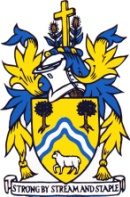 Councillors - You are summoned to attend a remote meeting of the Town Council on Monday 30th November 2020 at 7pmThis meeting will be held on-line using Microsoft Teams software using the link below. https://teams.microsoft.com/l/meetup-join/19%3ameeting_Mjc5NDEzNDAtMzJiYi00ZDBiLWI4MmQtZTdhYTg3N2QyNjZj%40thread.v2/0?context=%7b%22Tid%22%3a%226e39e882-3330-47d8-a064-8b76e45c0b41%22%2c%22Oid%22%3a%226dfb91a8-b2ae-435b-ab2d-2589cf68a85b%22%7d 									D Hyam Administrator												25th November 2020AGENDATo receive Apologies for absence Declarations of Interest or Dispensations Councillors must declare any interests arising from items on the agenda, and the nature of the interest, at this point or as soon as it becomes apparent. To note dispensations for applications S.20/2305/TCA and S.20/2181/ADV.Public Forum 	Each person to state their name, addressing Council for 3 mins maximumTo receive Chairman’s ReportMinutes To approve Minutes of October 2020.Correspondence Stroud District Council Local Plan Review: Additional housing options consultation. To consider sending a response by Wednesday 16th December 2020.Stroud District Council Telecommunications Guidance. To note guidance notes on installation of new and replacement of telecommunication masts.Stroud District Council Planning Decisions. No mass decision notices now emailed out – all decisions must be downloaded individually from SDC new planning website..New Applications.   Plans of these applications are no longer supplied to the Town Council in paper format. Councillors should look online at the plans before the Planning meeting: S.20/1891/HHOLD 1 Oatground, Synwell. Two storey extension. S.20/2296/TCA the Manor House, Culverhay. Dead Cypress by the front gate (and rose growing through it) – Fell to near ground level.S.20/2305/TCA St Marys Church, Culverhay. Limes – T20 & T21 – Re-pollard & remove basal growth.S.20/2181/ADV 2 Gloucester St. Replace original ‘One Stop Shop’ sign with weatherproof acrylic ‘The Studio’ sign.S.20/2444/TCA Waterloo Mill, School Road. Silver Birch Fell.S.20/2456/HHOLD 2 School Road. Two story rear extension.This meeting will be followed by a brief working group of council to consider climate change works/options for buildings. Cllr D Thomas to advise of details for discussion.Members are reminded that the Council has a general duty to consider the following matters in the exercise of any of its functions: Equal Opportunities (race, gender, sexual orientation, marital status and any disability), Crime and Disorder, Biodiversity, Health & Safety and Human Rights. Useful Numbers Highways Maintenance – Freephone 08000 514514Highways &Streetlighting email – highways@gloucestershire.gov.ukNon-urgent Police calls – 101Clerk to the Council:  Ms S Bailey, Council Offices, Civic Centre, 2 Gloucester Street, Wotton-under-Edge, GL12 7DNTel: 01453 843210   Email: clerk@wotton-under-edge.comWebsite: www.wotton-under-edge.com Office Hours: Monday, Wednesday, Friday 9am to 12.30pm.Wotton-under-edge Town Trust Reg Charity No.20346COVID 19 – Please note council offices are currently closed to public. Please email.S.20/2019/HHOLD 26 Jays Mead. Single storey side and rear extension and two storey and first floor side extension (over existing garage) to provide additional living accommodation. Provision of decking. Application permitted with 2 Conditions.S.20/1720/FUL 14 Long Street. Change of use from Class B1 (a) (office) to E (retail) for part of the ground floor. Application permitted with 3 Conditions.S.20/1874/FUL Land Adjacent to 44 Dryleaze. Erection of a single storey residential dwelling with associated vehicle parking and landscaping. Application Permitted with 10 Conditions.